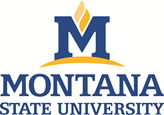 Office of Sponsored Programs Parking Request FormComplete the following form and forward to OSP for approval.Forms can be submitted via fax (994-7951) or in paper. Forms will be returned to the Department/Contact.InformationInformationInformationInformationInformationContact Name & Extension:Who is the tag(s) registered to?:Charge to Index/Fund:# of Annual Parking Permits Requested:Date:Department:# of Visitor Hangtags Requested:Total Requested:Requestor/ Authorized Signature:ProceduresProceduresProceduresProceduresProceduresDepartments are responsible for submitting the approved form to University Parking Services, fax 994-5508.All OSP and IDC/F&A accounts require prior approval to purchase visitor parking hangtags or annual parking permits.Parking tags for personal use are not allowed on IDC or grant funds.Contact OSP at 994-2381 for any assistance or questions!Departments are responsible for submitting the approved form to University Parking Services, fax 994-5508.All OSP and IDC/F&A accounts require prior approval to purchase visitor parking hangtags or annual parking permits.Parking tags for personal use are not allowed on IDC or grant funds.Contact OSP at 994-2381 for any assistance or questions!Departments are responsible for submitting the approved form to University Parking Services, fax 994-5508.All OSP and IDC/F&A accounts require prior approval to purchase visitor parking hangtags or annual parking permits.Parking tags for personal use are not allowed on IDC or grant funds.Contact OSP at 994-2381 for any assistance or questions!Departments are responsible for submitting the approved form to University Parking Services, fax 994-5508.All OSP and IDC/F&A accounts require prior approval to purchase visitor parking hangtags or annual parking permits.Parking tags for personal use are not allowed on IDC or grant funds.Contact OSP at 994-2381 for any assistance or questions!Departments are responsible for submitting the approved form to University Parking Services, fax 994-5508.All OSP and IDC/F&A accounts require prior approval to purchase visitor parking hangtags or annual parking permits.Parking tags for personal use are not allowed on IDC or grant funds.Contact OSP at 994-2381 for any assistance or questions!OSP Signature: ______________________    Date: __________OSP Signature: ______________________    Date: __________OSP Signature: ______________________    Date: __________OSP Signature: ______________________    Date: __________OSP Signature: ______________________    Date: __________